HARRAWAYS OTAGO SECONDARY SCHOOLS 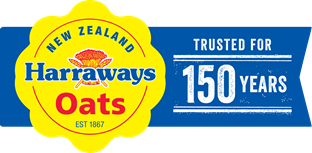 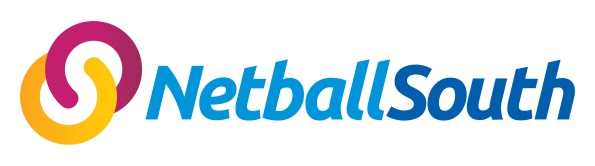 10 - 11 June 2018Edgar Centre, DunedinJunior DrawSUNDAY 11TH JUNEPOOL PLAY RESULTSMONDAY 11th JUNEPOOL APOOL BPOOL CPOOL DSTHCTAIMACWGHSOGHSSTKCSOHSWAKADUNSCOLUQHSKAVAKVCTIMECOURT 14COURT 14COURT 15COURT 15COURT 16COURT 1611.00AMSTHC V OGHSTAI v STKCSOHS v QHSUmpiresCOURT 14COURT 14COURT 15COURT 15COURT 16COURT 1611.40AMWGHS v WAKAWGHS v WAKAKAV v KVCKAV v KVCUmpiresCOURT 14COURT 14COURT 15COURT 15COURT 16COURT 1612.20PMOGHS v DUNSSTKC v COLUMAC v SOHSUmpiresCOURT 14COURT 14COURT 15COURT 15COURT 16COURT 16 1.00PMWGHS V KAVAWAK V KAVUmpiresCOURT 6COURT 6COURT 7COURT 7COURT 8COURT 8COURT 9COURT 9COURT 10COURT 103.00PMSTHC v DUNSTAI v COLUMAC v QHSWGHS v KVCWAK v KAVUmpiresPOOL APOOL BPOOL CPOOL DA1B1C1D1A2B2C2D2A3B3C3D3D4Top 8 Playoffs (1st – 8th Placings)Top 8 Playoffs (1st – 8th Placings)POOL R (9th - 13th PlacingsA1B1C1D1A2B2C2D2A3B3C3D3D4TIMECOURT 12COURT 12COURT 12COURT 12COURT 12COURT 13COURT 13COURT 13COURT 13COURT 13COURT 13COURT 14COURT 14COURT 15COURT 159.30amGame 49 (1-8)A1 v C2Game 49 (1-8)A1 v C2Game 49 (1-8)A1 v C2Game 50 (1-8)C1 V D2Game 50 (1-8)C1 V D2Game 50 (1-8)C1 V D2Game 50 (1-8)C1 V D2Pool R (9-13)A3 V B3Pool R (9-13)C3 V D3UmpiresCOURT 12COURT 12COURT 12COURT 12COURT 12COURT 13COURT 13COURT 13COURT 13COURT 13COURT 13COURT 14COURT 14COURT 15COURT 1510.10amGame 51 (1-8)B1 v D2Game 51 (1-8)B1 v D2Game 51 (1-8)B1 v D2Game 52 (1-8)D1 v B2Game 52 (1-8)D1 v B2Game 52 (1-8)D1 v B2Game 52 (1-8)D1 v B2Pool R (9-13)A3 v C3Pool R (9-13) B3 v D4UmpiresCOURT 14COURT 14Court 1510.50amPool R (9-13)D3 v D4Pool R (9-13)B3 v C3UmpiresCOURT 14COURT 14COURT 15COURT 1511.30amPool R (9-13)D3 v A3Pool R (9-13)C3 v D4UmpiresCOURT 9COURT 9COURT 10COURT 10COURT 10COURT 10COURT 11COURT 11COURT 12COURT 12COURT 12COURT 14COURT 14COURT 15COURT 1512.10pmGame 53 (1-4)WG49vWG50Game 54 (1-4)WG51vWG52Game 54 (1-4)WG51vWG52Game 55 (5-8) LG49vLG50Game 56 (5-8) LG51vLG52Game 56 (5-8) LG51vLG52Pool R (9-13)A3 v B4Pool R (9-13)D3 V B3UmpiresCOURT 7COURT 7COURT 7COURT 7COURT 7COURT 7COURT 12COURT 12COURT 12COURT 12COURT 12COURT 13COURT 13COURT 14COURT 141.30pmJnr 1st/2nd WG53 v WG54Jnr 1st/2nd WG53 v WG54Jnr 1st/2nd WG53 v WG54Jnr 3rd/4th LG53 v LG54Jnr 3rd/4th LG53 v LG54Jnr 3rd/4th LG53 v LG54Jnr 5th/6thWG55 v WG56Jnr 7th/8thLG55 v LG56UmpiresPRIZE GIVING TO COMMENCE AFTER THE FINALPRIZE GIVING TO COMMENCE AFTER THE FINALPRIZE GIVING TO COMMENCE AFTER THE FINALPRIZE GIVING TO COMMENCE AFTER THE FINALPRIZE GIVING TO COMMENCE AFTER THE FINALPRIZE GIVING TO COMMENCE AFTER THE FINALPRIZE GIVING TO COMMENCE AFTER THE FINALPRIZE GIVING TO COMMENCE AFTER THE FINALPRIZE GIVING TO COMMENCE AFTER THE FINALPRIZE GIVING TO COMMENCE AFTER THE FINALPRIZE GIVING TO COMMENCE AFTER THE FINALPRIZE GIVING TO COMMENCE AFTER THE FINALPRIZE GIVING TO COMMENCE AFTER THE FINALPRIZE GIVING TO COMMENCE AFTER THE FINALPRIZE GIVING TO COMMENCE AFTER THE FINALPRIZE GIVING TO COMMENCE AFTER THE FINAL